  IX MIĘDZYNARODOWE ARTYSTYCZNE WARSZTATY RZEŹBIARSKIE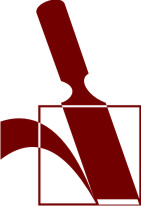 LUBLIN 6 - 14 CZERWCA 2024                           ………………………………………………                                                                                                                               Data, miejscowośćKARTA ZGŁOSZENIA UCZESTNIKAImię i nazwisko	 .  .  .  .  .  .  .  .  .  .  .  .  .  .  .  .  .  .  .  .  .  .  .  .  .  .  .  .  .  .  .  .  .  .  .  .  .  .  .  .  .  .  .  .  .  .  .  .Nazwa szkoły 	.  .  .  .  .  .  .  .  .  .  .  .  .  .  .  .  .  .  .  .  .  .  .  .  .  .  .  .  .  .  .  .  .  .  .  .  .  .  .  .  .  .  .  .  .  .  .  .Adres szkoły	 .  .  .  .  .  .  .  .  .  .  .  .  .  .  .  .  .  .  .  .  .  .  .  .  .  .  .  .  .  .  .  .  .  .  .  .  .  .  .  .  .  .  .  .  .  .  .  .Tel./ fax., mail	.  .  .  .  .  .  .  .  .  .  .  .  .  .  .  .  .  .  .  .  .  .  .  .  .  .  .  . Zgłaszam udział w IX Międzynarodowych Artystycznych Warsztatach Rzeźbiarskich  w dn. 6–14 czerwca 2024 r., organizowanych przez Centrum Edukacji Artystycznej oraz Państwowe Liceum Sztuk Plastycznych im. C.K. Norwida w Lublinie i Stowarzyszenie Lubelski Plastyk. Jako uczestnik Warsztatów, zobowiązuję się do przestrzegania obowiązujących przepisów porządkowych i regulaminów obowiązujących   w  PLSP im. C. K. Norwida w  Lublinie. Wybieram: warsztaty plenerowe rzeźby w drewnie, warsztaty odlewnicze, warsztat rzeźby w kamieniu, techniki łączone (właściwe podkreślić).  Data i podpis uczestnika:                                                                          Podpis dyrektora szkoły                                                                                                                                           delegującej uczestnika……………………………………………                                                               ………………………………………………………Data i podpis prawnego opiekuna                                                                      (w przypadku niepełnoletniego uczestnika Warsztatów): …………………………………………..          